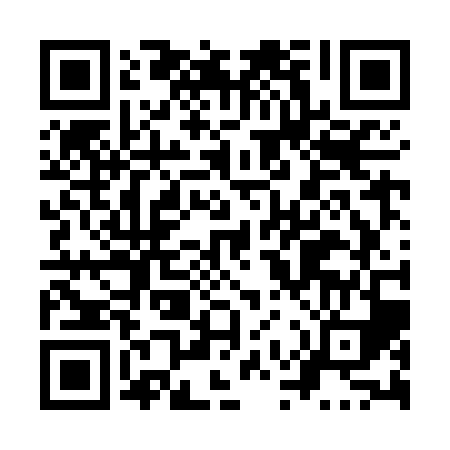 Prayer times for Cowichan Station, British Columbia, CanadaWed 1 May 2024 - Fri 31 May 2024High Latitude Method: Angle Based RulePrayer Calculation Method: Islamic Society of North AmericaAsar Calculation Method: HanafiPrayer times provided by https://www.salahtimes.comDateDayFajrSunriseDhuhrAsrMaghribIsha1Wed4:085:531:126:168:3110:172Thu4:055:521:126:178:3210:193Fri4:035:501:116:188:3410:214Sat4:015:481:116:198:3510:235Sun3:585:471:116:208:3710:266Mon3:565:451:116:218:3810:287Tue3:535:441:116:218:3910:308Wed3:515:421:116:228:4110:329Thu3:495:411:116:238:4210:3510Fri3:465:391:116:248:4410:3711Sat3:445:381:116:258:4510:3912Sun3:425:361:116:268:4610:4113Mon3:405:351:116:268:4810:4414Tue3:375:341:116:278:4910:4615Wed3:355:321:116:288:5010:4816Thu3:335:311:116:298:5210:5017Fri3:315:301:116:308:5310:5318Sat3:295:291:116:308:5410:5519Sun3:265:281:116:318:5610:5720Mon3:245:261:116:328:5710:5921Tue3:225:251:116:328:5811:0222Wed3:205:241:116:338:5911:0423Thu3:185:231:126:349:0011:0624Fri3:175:221:126:359:0211:0725Sat3:175:211:126:359:0311:0726Sun3:165:201:126:369:0411:0827Mon3:165:191:126:379:0511:0928Tue3:155:191:126:379:0611:0929Wed3:155:181:126:389:0711:1030Thu3:155:171:126:399:0811:1031Fri3:155:161:136:399:0911:11